Сумська міська радаVІІ СКЛИКАННЯ               СЕСІЯРІШЕННЯвід                    2019 року №              -МРм. СумиРозглянувши звернення громадян, надані документи, відповідно до протоколу засідання постійної комісії з питань архітектури, містобудування, регулювання земельних відносин, природокористування та екології Сумської міської ради від 14.03.2019 № 146, статей 12, 81, 118, 121, 122, частини 6 статті 186 Земельного кодексу України, статті 50 Закону України «Про землеустрій», керуючись пунктом 34 частини першої статті 26 Закону України «Про місцеве самоврядування в Україні», Сумська міська рада  ВИРІШИЛА:1. Затвердити проект землеустрою щодо відведення земельної ділянки та надати у власність Сахненку Віталію Анатолійовичу земельну ділянку за адресою: м. Суми, в районі вул. Михайла Кощія та вул. Миколи Данька (земельна ділянка № 68), площею 0,0946 га, кадастровий номер 5910136300:06:001:0494 (протокол засідання Ради учасників антитерористичної операції та членів сімей  загиблих учасників антитерористичної операції при міському голові від 26.12.2017 № 48). Категорія та цільове призначення земельної ділянки: землі житлової та громадської забудови Сумської міської ради для будівництва і обслуговування житлового будинку, господарських будівель і споруд (присадибна ділянка).2. Затвердити проект землеустрою щодо відведення земельної ділянки та надати у власність Шаповалу Андрію Миколайовичу земельну ділянку за адресою: м. Суми, в районі вул. М. Кощія та вул. М. Данька (земельна ділянка № 5), площею 0,0800 га, кадастровий номер 5910136300:06:001:0465 (протокол засідання Ради учасників антитерористичної операції та членів сімей  загиблих учасників антитерористичної операції при міському голові від 11.01.2018 № 49). Категорія та цільове призначення земельної ділянки: землі житлової та громадської забудови Сумської міської ради для будівництва і обслуговування житлового будинку, господарських будівель і споруд (присадибна ділянка).3. Затвердити проект землеустрою щодо відведення земельної ділянки та надати у власність Ткаченку Сергію Петровичу земельну ділянку за адресою: м. Суми, в районі вул. М. Кощія та вул. М. Данька (земельна ділянка № 124), площею 0,0800 га, кадастровий номер 5910136300:06:001:0479 (протокол засідання Ради учасників бойових дій та членів сімей загиблих воїнів при міському голові від 28.07.2016 № 28). Категорія та цільове призначення земельної ділянки: землі житлової та громадської забудови Сумської міської ради для будівництва і обслуговування житлового будинку, господарських будівель і споруд (присадибна ділянка).4. Затвердити проект землеустрою щодо відведення земельної ділянки та надати у власність Базі Юрію Миколайовичу земельну ділянку за адресою: м. Суми, в районі вул. М. Кощія та вул. М. Данька (земельна ділянка    № 116), площею 0,0800 га, кадастровий номер 5910136300:06:001:0338 (протокол засідання Ради учасників бойових дій та членів сімей загиблих воїнів при міському голові від 03.08.2017 № 40). Категорія та цільове призначення земельної ділянки: землі житлової та громадської забудови Сумської міської ради для будівництва і обслуговування житлового будинку, господарських будівель і споруд (присадибна ділянка).5. Затвердити проект землеустрою щодо відведення земельної ділянки та надати у власність Кондратенку Михайлу Сергійовичу земельну ділянку за адресою: м. Суми, в районі вул. М. Кощія та вул. М. Данька (земельна ділянка № 48), площею 0,0800 га, кадастровий номер 5910136300:06:001:0476 (протокол засідання Ради учасників антитерористичної операції та членів сімей  загиблих учасників антитерористичної операції при міському голові від 03.04.2018 № 54). Категорія та цільове призначення земельної ділянки: землі житлової та громадської забудови Сумської міської ради для будівництва і обслуговування житлового будинку, господарських будівель і споруд (присадибна ділянка).6. Затвердити проект землеустрою щодо відведення земельної ділянки та надати у власність Драгуну Олександру Васильовичу земельну ділянку за адресою: м. Суми, в районі вул. М. Кощія та вул. М. Данька (земельна ділянка № 224), площею 0,0800 га, кадастровий номер 5910136300:06:001:0345 (протокол засідання Ради учасників антитерористичної операції та членів сімей  загиблих учасників антитерористичної операції при міському голові від 06.02.2018 № 51). Категорія та цільове призначення земельної ділянки: землі житлової та громадської забудови Сумської міської ради для будівництва і обслуговування житлового будинку, господарських будівель і споруд (присадибна ділянка).7. Затвердити проект землеустрою щодо відведення земельної ділянки та надати у власність Флорчуку Руслану Миколайовичу земельну ділянку за адресою: м. Суми, в районі вул. М. Кощія та вул. М. Данька (земельна ділянка № 127), площею 0,0800 га, кадастровий номер 5910136300:06:001:0496 (протокол засідання Ради учасників антитерористичної операції та членів сімей  загиблих учасників антитерористичної операції при міському голові від 06.02.2018 № 51). Категорія та цільове призначення земельної ділянки: землі житлової та громадської забудови Сумської міської ради для будівництва і обслуговування житлового будинку, господарських будівель і споруд (присадибна ділянка).8. Затвердити проект землеустрою щодо відведення земельної ділянки та надати у власність Пантілєєву Олександру Петровичу земельну ділянку за адресою: м. Суми, в районі вул. М. Кощія та вул. М. Данька (земельна ділянка № 246), площею 0,0800 га, кадастровий номер 5910136300:06:001:0442 (протокол засідання Ради учасників бойових дій та членів сімей загиблих воїнів при міському голові від 22.12.2016 № 33). Категорія та цільове призначення земельної ділянки: землі житлової та громадської забудови Сумської міської ради для будівництва і обслуговування житлового будинку, господарських будівель і споруд (присадибна ділянка).9. Затвердити проект землеустрою щодо відведення земельної ділянки та надати у власність Харченку Андрію Миколайовичу земельну ділянку за адресою: м. Суми, в районі вул. Михайла Кощія та вул. Миколи Данька (земельна ділянка № 45), площею 0,0799 га, кадастровий номер 5910136300:06:001:0488 (протокол засідання Ради учасників бойових дій та членів сімей загиблих воїнів при міському голові від 11.01.2018 № 49). Категорія та цільове призначення земельної ділянки: землі житлової та громадської забудови Сумської міської ради для будівництва і обслуговування житлового будинку, господарських будівель і споруд (присадибна ділянка).10. Затвердити проект землеустрою щодо відведення земельної ділянки та надати у власність Дученку Вадиму Олександровичу земельну ділянку за адресою: м. Суми, в районі вул. Михайла Кощія та вул. Миколи Данька (земельна ділянка № 142), площею 0,0800 га, кадастровий номер 5910136300:06:001:0483 (протокол засідання Ради учасників антитерористичної операції та членів сімей  загиблих учасників антитерористичної операції при міському голові від 06.02.2018 № 51). Категорія та цільове призначення земельної ділянки: землі житлової та громадської забудови Сумської міської ради для будівництва і обслуговування житлового будинку, господарських будівель і споруд (присадибна ділянка).11. Затвердити проект землеустрою щодо відведення земельної ділянки та надати у власність Бубенщикову Євгену Володимировичу земельну ділянку за адресою: м. Суми, в районі вул. Михайла Кощія та вул. Миколи Данька (земельна ділянка № 16), площею 0,0834 га. Кадастровий номер 5910136300:06:001:0500 (протокол засідання Ради учасників антитерористичної операції та членів сімей  загиблих учасників антитерористичної операції при міському голові від 26.12.2017 № 48). Категорія та цільове призначення земельної ділянки: землі житлової та громадської забудови Сумської міської ради для будівництва і обслуговування житлового будинку, господарських будівель і споруд (присадибна ділянка).Сумський міський голова                                                                   О.М. ЛисенкоВиконавець: Клименко Ю.М.Ініціатор розгляду питання –– постійна комісія з питань архітектури, містобудування, регулювання земельних відносин, природокористування та екології Сумської міської ради Проект рішення підготовлено департаментом забезпечення ресурсних платежів Сумської міської радиДоповідач – департамент забезпечення ресурсних платежів Сумської міської ради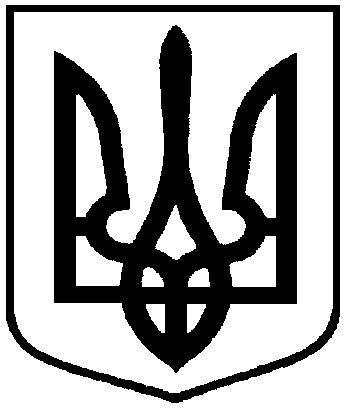 Проектоприлюднено «__»_________2019 р.Про надання земельних ділянок                  у власність учасникам АТО за адресою: м. Суми, в районі                        вул. М. Кощія та вул. М. Данька 